WED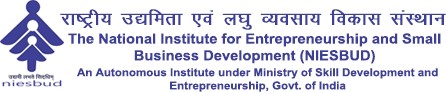 A. Name of the InstituteThe National Institute for Entrepreneurship and Small Business Development (NIESBUD)The National Institute for Entrepreneurship and Small Business Development (NIESBUD)B. Name/ Title of the CourseWomen	&	Enterprise	Development	(WED)-Trainers/Promoters ProgrammeWomen	&	Enterprise	Development	(WED)-Trainers/Promoters ProgrammeC.Course dates with duration in weeks[note: dates may be fixed keeping in mind festivals, holidays, weather conditions, availability of accommodations, etc. No request for change in dates, once approved/ circulated will be entertained]C.Course dates with duration in weeks[note: dates may be fixed keeping in mind festivals, holidays, weather conditions, availability of accommodations, etc. No request for change in dates, once approved/ circulated will be entertained]From 17.10.2022 to 28.10.20222WeeksD. Eligibility Criteria for participantsEducational QualificationsWork Experience required, if anyAge Limit (note: ITEC norms is 25-45 years)Target Group (Level of participants and target ministries/ departments etc. may be indicated)‘A’ Level or EquivalentThe medium of instruction being English, adequateknowledge of English is necessary for effective participation.Sufficient experience in assisting women in creation and development of small business ventures, Development of Women. The official’s male or female working in Developmental Organization and Women Entrepreneurs Associations industrial and small business development organizations, planning departments, financial institutions, commercial banks, research institutions and universities and NGOs/or development organization. Prospective women entrepreneurs can also benefit from the programme.25-50 yearsThe programme is recommended for senior executives/directors/officials/trainers/researchers	of organizations/institutions working for development of women, developmental organizations and women entrepreneurs’ associations engaged in assisting women in the creation and development of small business ventures. Prospective women entrepreneurs can also benefit from the program.  Persons engaged/working in industrial and smallbusiness        development        organizations,       planning‘A’ Level or EquivalentThe medium of instruction being English, adequateknowledge of English is necessary for effective participation.Sufficient experience in assisting women in creation and development of small business ventures, Development of Women. The official’s male or female working in Developmental Organization and Women Entrepreneurs Associations industrial and small business development organizations, planning departments, financial institutions, commercial banks, research institutions and universities and NGOs/or development organization. Prospective women entrepreneurs can also benefit from the programme.25-50 yearsThe programme is recommended for senior executives/directors/officials/trainers/researchers	of organizations/institutions working for development of women, developmental organizations and women entrepreneurs’ associations engaged in assisting women in the creation and development of small business ventures. Prospective women entrepreneurs can also benefit from the program.  Persons engaged/working in industrial and smallbusiness        development        organizations,       planningdepartments, financial institutions, commercial banks, research institutions and universities and NGOs/or development organizations would find the programme useful.E. Aims & Objectives of the courseThe course is designed to enable participants to:To understand the Process of Women Empowerment through Entrepreneurship DevelopmentTo understand how to deal with gender related issues & improve gender sensitization effectivelyTo acquire ability and capabilities of deciding about new venture opportunities, planning organizing and successfully managing the Small Business/EnterpriseTo improve the training delivery skills and business development services including credit supportF. Learning OutcomesKnowledge:The programme will help building the capabilities of trainers/promoters by enabling them to understand the process of Women Empowerment through Entrepreneurship Development, how to deal with gender issues, understand the dynamics of enterprise launching; project formulation and its appraisal and mobilizing resources.Skills:Enhance their drive for AchievementLife Skills – Leadership, Team Building, Interpersonal communication, Effective Negotiation, Creativity & Innovation, facilitating, Mentoring & Counseling, Emotional Intelligence, Problem Solving and Decision MakingManaging women led enterprisesDigital MarketingProject Management TechniquesG. Course Contents/ Syllabus (please attach course details/ profile)COURSE CONTENTSWomen Empowerment through Enterprise DevelopmentWomen, poverty, gender and developmentGender sensitization in support organizationsNeed for economic empowermentProcess of empowering women through enterprise buildingEntrepreneurial Competencies for Women EmpowermentCharacteristics of Women EntrepreneursDetermination of Entrepreneurial Potential among womenMotivational Techniques/Strategy for success among womenSmall Business CreationTypes of business and self-employment opportunitiesEnvironmental scanning; sensing business opportunitiesProject selectionResolving problems of Start-upsProcess of setting up and building enterpriseRole of Government, Non-Government Organization – Policies and programmesFormation of Self-Help GroupsAccess to Micro CreditProject Report FormulationUnderstanding market-product matrixMarket surveyDetermining project sizeChoosing the appropriate technologyEvaluating New Venture OpportunityProject appraisal techniquesTechnical feasibility analysisAssessing market opportunities and competitionFinancial feasibility analysisAssessing organizational and management capabilitiesSmall Business ManagementOrientation to small business managementProduction and operation managementMaterials managementTotal quality managementMarketing managementManaging conflict in social roleFinancial ManagementPersonal ManagementProblem-solving and innovationE-marketingCompetitivenessGrowth and ExpansionMonitoring & EvaluationSustaining Enterprise through growthLobbying & AdvocacyInternational NetworkingFormation of Women FederationField StudiesStudy of small enterprises of different types managed by womenStudy of institutions promoting small business Experience SharingInteraction with Women Entrepreneurs, senior Government OfficialsH. Mode of Evaluation of performance of the participantsThe overall performance of the participants will be assessed on the following criteria:Participation- Attendance, Punctuality, Discipline, class room participation.Reading SummariesBusiness Plan or ProjectMultiple choice TestBack home task plan